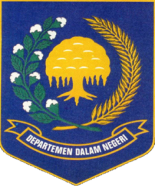 STRUKTUR ORGANISASI PEMERINTAHAN DESA BENDUNGANKECAMATAN LEBAKWANGI  KABUPATEN KUNINGANJAWA BARAT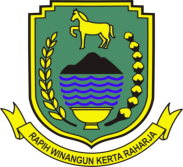 B P DB P DB P DB P D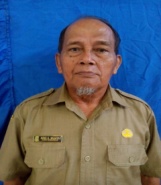 KEPALA DESAKEPALA DESAKEPALA DESAKEPALA DESAKEPALA DESAB P DB P DB P DB P DH. ARDI SUHARDI WIJAYAH. ARDI SUHARDI WIJAYAH. ARDI SUHARDI WIJAYAH. ARDI SUHARDI WIJAYAH. ARDI SUHARDI WIJAYA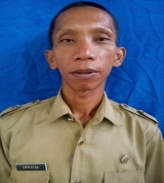 SEKRETARIS DESASEKRETARIS DESASEKRETARIS DESASEKRETARIS DESASEKRETARIS DESASEKRETARIS DESASUPRIATNASUPRIATNASUPRIATNASUPRIATNASUPRIATNASUPRIATNA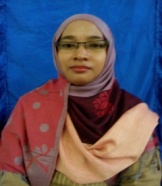 KAUR UMUMKAUR UMUMKAUR UMUMKAUR UMUM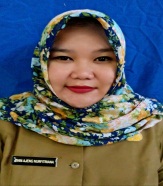 KAUR KEUANGANKAUR KEUANGANKAUR KEUANGANMAMAH SURYAMAHMAMAH SURYAMAHMAMAH SURYAMAHMAMAH SURYAMAHDIAN AJENG NURFITRIANADIAN AJENG NURFITRIANADIAN AJENG NURFITRIANA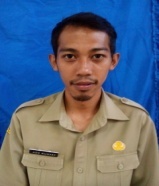 BENDAHARA DESABENDAHARA DESABENDAHARA DESAADE RUHYAT NURADE RUHYAT NURADE RUHYAT NUR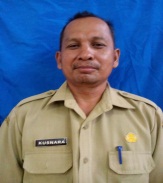 KASI PEMERINTAHANKASI PEMERINTAHAN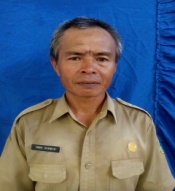 KASI EKBANGKASI EKBANGKASI EKBANG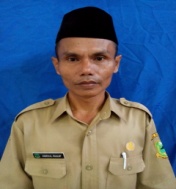 KASI KESRAKASI KESRAKASI KESRAKASI KESRAKUSNARAKUSNARAEMOD SARMADEMOD SARMADEMOD SARMADABDUL RAUPABDUL RAUPABDUL RAUPABDUL RAUP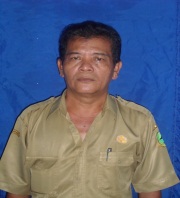 KEPALA DUSUN IKEPALA DUSUN I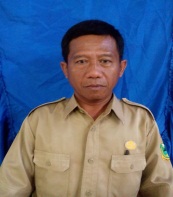 KEPALA DUSUN IIKEPALA DUSUN IIKEPALA DUSUN II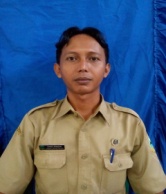 KEPALA DUSUN IIIKEPALA DUSUN IIIKEPALA DUSUN IIIKEPALA DUSUN III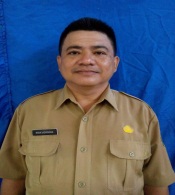 KEPALA DUSUN IVKEPALA DUSUN IVR A N UR A N USAEFUDINSAEFUDINSAEFUDINDODI AHIDINDODI AHIDINDODI AHIDINDODI AHIDINNANA SADARHANANANA SADARHANA